
БРОВАРСЬКА РАЙОННА РАДА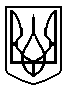 КИЇВСЬКОЇ ОБЛАСТІП Р О Т О К О Лзасідання 67 чергової сесії Броварської районної ради VІІ скликання від 26 грудня 2019 року                                                                                                            м. БровариУ роботі 67 чергової сесії Броварської районної ради VІІ скликання взяли участь:- Плакся Юрій Сергійович, перший заступник голови Броварської районної державної адміністрації;- Юрченко Ольга Борисівна, заступник голови Броварської районної державної адміністрації.Веде сесію:Гришко Сергій Миколайович, голова Броварської районної ради                     VІІ скликання.Затвердження порядку денного:Всього депутатів   - 36Було присутніх      - 22Із депутатів Броварської районної ради відсутні: Бригинець Борис ІвановичВоєвуцька Діляра МідхатівнаГоголіна Анна ВасилівнаГорюнов Олексій ВолодимировичДраний Микола ІвановичЗалозний Микола ВолодимировичДеменко Анатолій ВолодимировичПлющ Олексій АнатолійовичСубботін В’ячеслав МиколайовичСтоляр Ірина ВасилівнаСтоляр Олег АнатолійовичТеплюк Микола МарковичШитий Євгеній МихайловичЩиголь Володимир ВалерійовичВиступив:Гришко Сергій Миколайович, голова Броварської районної ради, повідомив, що у залі зареєструвалися 22 депутати та запропонував розпочати засідання       67 чергової сесії. Головуючий поставив дану пропозицію на голосування.Проведення процедури поіменного голосування.Голосували:«За» - 22 ; «проти» - 0 ; «утримались» - 0; «не голосували» - 0.Протокол поіменного голосування додається.Вирішили:Пропозицію прийнято одноголосно.Виступили:Головуючий оголосив 67 чергову сесію Броварської районної ради VІІ скликання відкритою.(Звучить Гімн України) Головуючий повідомив, що на сесії присутні:- керівники підприємств, організацій та служб району.Гришко Сергій Миколайович, голова Броварської районної ради, повідомив, що відповідно до розпорядження від 11 грудня 2019 року № 240 скликана 67 чергова сесія Броварської районної ради VІІ скликання і запропонував прийняти за основу порядок денний:Про затвердження плану роботи районної ради на 2020 рік.Про затвердження витрат на утримання районної ради та її виконавчого апарату на 2020 рік.Про зміни у складі постійних комісій Броварської районної ради VІІ скликання.Про затвердження списку присяжних Броварського міськрайонного суду Київської області.Про хід виконання районної Програми соціально-економічного, культурного та духовного розвитку Броварського району на 2019 рік за 9 місяців.Про затвердження Програми соціально-економічного, культурного і духовного розвитку Броварського району на 2020 рік.Про хід виконання районною державною адміністрацією повноважень делегованих районною радою з питань розвитку охорони здоров’я, сприяння роботі асоціацій, інших громадських та неприбуткових організацій, які діють у сфері охорони здоров’я.Про хід виконання Програми «Турбота» на 2016-2020 роки.Про затвердження змін до розділу VIII районної Програми «Турбота» на 2016-2020 роки.Про затвердження Програми організації харчування учнів та вихованців закладів освіти Броварського району на 2020 рік.Про затвердження Програми фінансової підтримки Комунального некомерційного підприємства Броварської районної ради «Броварський районний центр первинної медико-санітарної допомоги» на 2020 рік.Про затвердження кошторису витрат комунального закладу Броварської районної ради «Дитячо-юнацька спортивна школа» на 2020 рік до Програми розвитку фізичної культури і спорту «Броварщина спортивна» на 2017-2020 роки.Про затвердження районної Програми оздоровлення та відпочинку дітей Броварського району на 2020 рік.Про хід виконання районною державною адміністрацією повноважень, делегованих районною радою з питань сприяння інвестиційної діяльності на території району.Про затвердження районної програми «Протиепізоотичні заходи та боротьба з хворобами тварин у 2020-2021 роках».Про хід виконання районної цільової програми захисту населення і територій від надзвичайних ситуацій техногенного та природного характеру, забезпечення пожежної безпеки на 2018-2021 роки.Про затвердження Програми діяльності та фінансової підтримки Броварської редакції міськрайонного радіомовлення на 2020 рік.Про затвердження Програми збереження фондів Трудового архіву Броварського району на   2020 рік.Звіт постійної комісії районної ради з питань регламенту, депутатської етики, законності та правопорядку.Звіт постійної комісії районної ради з питань земельних відносин, агропромислового розвитку.Звіт постійної комісії районної ради з питань архітектури, будівництва, промисловості, житлово-комунального господарства, транспорту та зв’язку, інформатизації, підтримки підприємництва, інвестицій та міжнародних зв’язків.Звіт директора Комунального закладу Броварської районної ради «Дитячо-юнацька спортивна школа».Звіт директора Комунального закладу «Броварський районний центр дитячої та юнацької творчості» Броварської районної ради Київської області.Звіт директора комунального закладу Броварської районної ради «Броварський районний територіальний центр соціального обслуговування (надання соціальних послуг)».Звіт директора комунального некомерційного підприємства Броварської районної ради «Броварський районний центр первинної медико-санітарної допомоги».Звіт директора комунального закладу Броварської районної ради «Броварська районна централізована бібліотечна система».Звіт директора Комунального закладу «Броварська районна вечірня загальноосвітня школа ІІ-ІІІ ступенів із заочною формою навчання Броварського району Київської області».Звіт директора комунального закладу Броварської районної ради «Школа естетичного виховання (Дитяча школа мистецтв)».Про затвердження нової редакції Статуту  комунального підприємства «Броварське районне виробниче управління об’єднання шкільних їдалень» Броварської районної ради Київської області.Про внесення змін та доповнень та затвердження нової редакції Статуту Комунального некомерційного підприємства Броварської районної ради «Броварський районний центр первинної медико-санітарної допомоги».Про погодження штатного розпису комунального підприємства «Трудовий архів Броварського району» Броварської районної ради Київської області на 2020 рік.Про надання погодження ТОВ «Будіндустрія-Сервіс Лтд» щодо внесення змін та розширення меж раніше наданої у користування площі Спаського родовища пісків (Північна, Південна ділянки), що знаходиться у Броварському районі Київської області (згідно із спеціальним дозволом на користування надрами від 03.09.2009 № 5005).Різне.Куценко О.М., Філіпова Т.А. повідомили про конфлікт інтересів.Проведення процедури поіменного голосування.Голосували:«За» - 22 ; «проти» - 0 ; «утримались» - 0; «не голосували» - 0.Протокол поіменного голосування додається.Вирішили:Порядок денний прийнято за основу.Головуючий поставив на голосування пропозицію постійної комісії з питань бюджету, фінансів, соціально-економічного розвитку і Президії районної ради про включення до порядку денного питання «Про внесення змін до рішення сесії районної ради VII скликання від 18 грудня 2018 року № 686-51 позач.-VII «Про районний бюджет Броварського району на 2019 рік» та додатків до нього».Проведення процедури поіменного голосування.Голосували:«За» - 22 ; «проти» - 0 ; «утримались» - 0; «не голосували» - 0.Протокол поіменного голосування додається.Вирішили:Пропозицію  прийнято одноголосно.Головуючий поцікавився чи будуть інші пропозиції або зауваження до запропонованого порядку денного (не надійшли) та запропонував затвердити порядок денний в цілому: Про затвердження плану роботи районної ради на 2020 рік.Про затвердження витрат на утримання районної ради та її виконавчого апарату на 2020 рік.Про зміни у складі постійних комісій Броварської районної ради VІІ скликання.Про затвердження списку присяжних Броварського міськрайонного суду Київської області.Про хід виконання районної Програми соціально-економічного, культурного та духовного розвитку Броварського району на 2019 рік за 9 місяців.Про затвердження Програми соціально-економічного, культурного і духовного розвитку Броварського району на 2020 рік.Про хід виконання районною державною адміністрацією повноважень делегованих районною радою з питань розвитку охорони здоров’я, сприяння роботі асоціацій, інших громадських та неприбуткових організацій, які діють у сфері охорони здоров’я.Про хід виконання Програми «Турбота» на 2016-2020 роки.Про затвердження змін до розділу VIII районної Програми «Турбота» на 2016-2020 роки.Про затвердження Програми організації харчування учнів та вихованців закладів освіти Броварського району на 2020 рік.Про затвердження Програми фінансової підтримки Комунального некомерційного підприємства Броварської районної ради «Броварський районний центр первинної медико-санітарної допомоги» на 2020 рік.Про затвердження кошторису витрат комунального закладу Броварської районної ради «Дитячо-юнацька спортивна школа» на 2020 рік до Програми розвитку фізичної культури і спорту «Броварщина спортивна» на 2017-2020 роки.Про затвердження районної Програми оздоровлення та відпочинку дітей Броварського району на 2020 рік.Про хід виконання районною державною адміністрацією повноважень, делегованих районною радою з питань сприяння інвестиційної діяльності на території району.Про затвердження районної програми «Протиепізоотичні заходи та боротьба з хворобами тварин у 2020-2021 роках».Про хід виконання районної цільової програми захисту населення і територій від надзвичайних ситуацій техногенного та природного характеру, забезпечення пожежної безпеки на 2018-2021 роки.Про затвердження Програми діяльності та фінансової підтримки Броварської редакції міськрайонного радіомовлення на 2020 рік.Про затвердження Програми збереження фондів Трудового архіву Броварського району на   2020 рік.Звіт постійної комісії районної ради з питань регламенту, депутатської етики, законності та правопорядку.Звіт постійної комісії районної ради з питань земельних відносин, агропромислового розвитку.Звіт постійної комісії районної ради з питань архітектури, будівництва, промисловості, житлово-комунального господарства, транспорту та зв’язку, інформатизації, підтримки підприємництва, інвестицій та міжнародних зв’язків.Звіт директора Комунального закладу Броварської районної ради «Дитячо-юнацька спортивна школа».Звіт директора Комунального закладу «Броварський районний центр дитячої та юнацької творчості» Броварської районної ради Київської області.Звіт директора комунального закладу Броварської районної ради «Броварський районний територіальний центр соціального обслуговування (надання соціальних послуг)».Звіт директора комунального некомерційного підприємства Броварської районної ради «Броварський районний центр первинної медико-санітарної допомоги».Звіт директора комунального закладу Броварської районної ради «Броварська районна централізована бібліотечна система».Звіт директора Комунального закладу «Броварська районна вечірня загальноосвітня школа ІІ-ІІІ ступенів із заочною формою навчання Броварського району Київської області».Звіт директора комунального закладу Броварської районної ради «Школа естетичного виховання (Дитяча школа мистецтв)».Про затвердження нової редакції Статуту  комунального підприємства «Броварське районне виробниче управління об’єднання шкільних їдалень» Броварської районної ради Київської області.Про внесення змін та доповнень та затвердження нової редакції Статуту Комунального некомерційного підприємства Броварської районної ради «Броварський районний центр первинної медико-санітарної допомоги».Про погодження штатного розпису комунального підприємства «Трудовий архів Броварського району» Броварської районної ради Київської області на 2020 рік.Про надання погодження ТОВ «Будіндустрія-Сервіс Лтд» щодо внесення змін та розширення меж раніше наданої у користування площі Спаського родовища пісків (Північна, Південна ділянки), що знаходиться у Броварському районі Київської області (згідно із спеціальним дозволом на користування надрами від 03.09.2009 № 5005).Про внесення змін до рішення сесії районної ради VII скликання від 18 грудня 2018 року                 № 686-51 позач.-VII «Про районний бюджет Броварського району на 2019 рік» та додатків до нього.Різне.Проведення процедури поіменного голосування.Голосували:«За» - 22 ; «проти» - 0 ; «утримались» - 0; «не голосували» - 0.Протокол поіменного голосування додається.Вирішили:Порядок денний прийнято в цілому.Головуючий запропонував затвердити регламент проведення засідання: для доповіді – до 5 хв.;для виступу – до 3 хв.;для репліки – до 1 хв. поцікавився чи будуть інші пропозиції (не надійшли) та поставив на голосування дану пропозицію.Проведення процедури поіменного голосування.Голосували:«За» - 22 ; «проти» - 0 ; «утримались» - 0;«не голосували» - 0.Протокол поіменного голосування додається.Вирішили:Затвердити регламент проведення засідання. Головуючий зазначив, що всі питання були розглянуті на засіданнях постійних комісій та Президії районної ради і запропонував провести засідання сесії конструктивно.  1.Слухали:Про затвердження плану роботи районної ради на  2020 рік.Головуючий поцікавився, чи всі ознайомились із планом роботи районної ради, чи будуть зауваження, доповнення до проекту рішення (не надійшли), та поставив на голосування проект рішення.Проведення процедури поіменного голосування.Голосували:«За» - 22; «проти» - 0 ; «утримались» - 0; «не голосували» - 0.Протокол поіменного голосування додається.Вирішили:Прийняти рішення сесії районної ради                           № 884-67-VІІ (додається).2.Слухали:Про затвердження витрат на утримання районної ради та її виконавчого апарату на 2020 рік.Головуючий запросив до співдоповіді Козлова О.К.Співдоповідав:Козлов Олександр Костянтинович, голова постійної комісії з питань бюджету, фінансів, соціально-економічного розвитку, повідомив, що постійна комісія розглянула дане питання на своєму засіданні та рекомендує проект рішення підтримати.Головуючий поставив на голосування проект рішення.Проведення процедури поіменного голосування.Голосували:«За» - 22 ; «проти» - 0 ; «утримались» - 0; «не голосували» - 0.Протокол поіменного голосування додається.Вирішили:Прийняти рішення сесії районної ради                           № 885-67-VІІ (додається).3.Слухали:Про зміни у складі постійних комісій Броварської районної ради VІІ скликання.Головуючий запросив до співдоповіді Куценка О.М.Співдоповідав:Куценко Олександр Миколайович, заступник голови постійної комісії з питань регламенту, депутатської етики, законності та правопорядку, повідомив, що постійна комісія розглянула дане питання на своєму засіданні та рекомендує проект рішення підтримати.Головуючий поставив на голосування проект рішення.Проведення процедури поіменного голосування.Голосували:«За» - 21; «проти» - 1 ; «утримались» - 0; «не голосували» - 0.Протокол поіменного голосування додається.Вирішили:Прийняти рішення сесії районної ради                           № 886-67-VІІ (додається).4.Слухали:Про затвердження списку присяжних Броварського міськрайонного суду Київської області.Головуючий запросив до співдоповіді Куценка О.М.Співдоповідав:Куценко Олександр Миколайович, заступник голови постійної комісії з питань регламенту, депутатської етики,   законності  та   правопорядку,  повідомив,   щопостійна комісія розглянула дане питання на своєму засіданні та рекомендує проект рішення підтримати.Кеуш О.Ф. повідомив про конфлікт інтересів.Головуючий поставив на голосування проект рішення.Проведення процедури поіменного голосування.Голосували:«За» - 22; «проти» - 0 ; «утримались» - 0; «не голосували» - 0.Протокол поіменного голосування додається.Вирішили:Прийняти рішення сесії районної ради                           № 887-67-VІІ (додається).5.Слухали:Про хід виконання районної Програми соціально-економічного, культурного та духовного розвитку Броварського району на 2019 рік за 9 місяців.Головуючий запросив до співдоповіді Козлова О.К.Співдоповідав:Козлов Олександр Костянтинович, голова постійної комісії з питань бюджету, фінансів, соціально-економічного розвитку, повідомив, що постійна комісія розглянула дане питання на своєму засіданні та рекомендує проект рішення підтримати.Головуючий поставив на голосування проект рішення.Проведення процедури поіменного голосування.Голосували:«За» - 22 ; «проти» - 0 ; «утримались» - 0; «не голосували» - 0.Протокол поіменного голосування додається.Вирішили:Прийняти рішення сесії районної ради                          № 888-67-VІІ (додається).6.Слухали:Про затвердження Програми соціально-економічного, культурного і духовного розвитку Броварського району на 2020 рік.Головуючий запросив до співдоповіді Козлова О.К.Співдоповідав:Козлов Олександр Костянтинович, голова постійної комісії з питань бюджету, фінансів, соціально-економічного розвитку, повідомив, що постійна комісія розглянула дане питання на своєму засіданні та рекомендує проект рішення підтримати.Головуючий поставив на голосування проект рішення.Проведення процедури поіменного голосування.Голосували:«За» - 22 ; «проти» - 0 ; «утримались» - 0; «не голосували» - 0.Протокол поіменного голосування додається.Вирішили:Прийняти рішення сесії районної ради                           № 889-67-VІІ (додається).7.Слухали:Про хід виконання районною державною адміністрацією повноважень делегованих районною радою з питань розвитку охорони здоров’я, сприяння роботі асоціацій, інших громадських та неприбуткових організацій, які діють у сфері охорони здоров’я.Головуючий запросив до співдоповіді Шульгу В.Є.Співдоповідала:Шульга Валентина Євгеніївна, голова постійної   комісії з питань освіти, культури, сім’ї, молоді та спорту,   охорони   здоров’я   та   соціального   захисту, повідомила, що постійна комісія розглянула дане питання на своєму засіданні та рекомендує проект рішення підтримати.Головуючий поставив на голосування проект рішення.Проведення процедури поіменного голосування.Голосували:«За» - 21 ; «проти» - 0 ; «утримались» - 0; «не голосували» - 1.Протокол поіменного голосування додається.Вирішили:Прийняти рішення сесії районної ради                           № 890-67-VІІ (додається).8.Слухали:Про хід виконання Програми «Турбота» на 2016-2020 роки.Головуючий запросив до співдоповіді Шульгу В.Є.Співдоповідала:Шульга Валентина Євгеніївна, голова постійної   комісії з питань освіти, культури, сім’ї, молоді та спорту,   охорони   здоров’я   та   соціального   захисту, повідомила, що постійна комісія розглянула дане питання на своєму засіданні та рекомендує проект рішення підтримати.Головуючий поставив на голосування проект рішення.Проведення процедури поіменного голосування.Голосували:«За» - 22 ; «проти» - 0 ; «утримались» - 1; «не голосували» - 0.Протокол поіменного голосування додається.Вирішили:Прийняти рішення сесії районної ради                           № 891-67-VІІ (додається).9.Слухали:Про затвердження змін до розділу VIII районної Програми «Турбота» на 2016-2020 роки.Головуючий запросив до співдоповіді Шульгу В.Є.Співдоповідала:Шульга Валентина Євгеніївна, голова постійної   комісії з питань освіти, культури, сім’ї, молоді та спорту,   охорони   здоров’я   та   соціального   захисту, повідомила, що постійна комісія розглянула дане питання на своєму засіданні та рекомендує проект рішення підтримати.Головуючий поставив на голосування проект рішення.Проведення процедури поіменного голосування.Голосували:«За» - 22 ; «проти» - 0 ; «утримались» - 0; «не голосували» - 0.Протокол поіменного голосування додається.Вирішили:Прийняти рішення сесії районної ради                           № 892-67-VІІ (додається).10.Слухали:Про затвердження Програми організації харчування учнів та вихованців закладів освіти Броварського району на 2020 рік.Головуючий запросив до співдоповіді Шульгу В.Є., Козлова О.К.Співдоповідали:Шульга Валентина Євгеніївна, голова постійної   комісії з питань освіти, культури, сім’ї, молоді та спорту, охорони здоров’я та соціального захисту, повідомила, що постійна комісія розглянула дане питання на своєму засіданні та рекомендує проект рішення підтримати. Козлов Олександр Костянтинович, голова постійної комісії з питань бюджету, фінансів, соціально-економічного розвитку, повідомив, що постійна комісія розглянула дане питання на своєму засіданні та рекомендує проект рішення підтримати.Головуючий поставив на голосування проект рішення.Проведення процедури поіменного голосування.Голосували:«За» - 22 ; «проти» - 0 ; «утримались» - 0; «не голосували» - 0.Протокол поіменного голосування додається.Вирішили:Прийняти рішення сесії районної ради                           № 893-67-VІІ (додається).11.Слухали:Про затвердження Програми фінансової підтримки Комунального некомерційного підприємства Броварської районної ради «Броварський районний центр первинної медико-санітарної допомоги» на   2020 рік.Головуючий запросив до співдоповіді Шульгу В.Є., Козлова О.К.Співдоповідали:Шульга Валентина Євгеніївна, голова постійної   комісії з питань освіти, культури, сім’ї, молоді та спорту, охорони здоров’я та соціального захисту, повідомила, що постійна комісія розглянула дане питання на своєму засіданні та рекомендує проект рішення підтримати. Козлов Олександр Костянтинович, голова постійної комісії з питань бюджету, фінансів, соціально-економічного розвитку, повідомив, що постійна комісія розглянула дане питання на своєму засіданні та рекомендує проект рішення підтримати.Головуючий поставив на голосування проект рішення.Проведення процедури поіменного голосування.Голосували:«За» - 22; «проти» - 0 ; «утримались» - 0; «не голосували» - 0.Протокол поіменного голосування додається.Вирішили:Прийняти рішення сесії районної ради                           № 894-67-VІІ (додається).12.Слухали:Про затвердження кошторису витрат комунального закладу Броварської районної ради «Дитячо-юнацька спортивна школа» на 2020 рік до Програми розвитку фізичної культури і спорту «Броварщина спортивна» на 2017-2020 роки.Головуючий запросив до співдоповіді Шульгу В.Є., Козлова О.К.Філіпова Т.А. повідомила про конфлікт інтересів.Співдоповідали:Шульга Валентина Євгеніївна, голова постійної   комісії з питань освіти, культури, сім’ї, молоді та спорту, охорони здоров’я та соціального захисту, повідомила, що постійна комісія розглянула дане питання на своєму засіданні та рекомендує проект рішення підтримати. Козлов Олександр Костянтинович, голова постійної комісії з питань бюджету, фінансів, соціально-економічного розвитку, повідомив, що постійна комісія розглянула дане питання на своєму засіданні та рекомендує проект рішення підтримати.Головуючий поставив на голосування проект рішення.Проведення процедури поіменного голосування.Голосували:«За» - 22 ; «проти» - 0 ; «утримались» - 0; «не голосували» - 0.Протокол поіменного голосування додається.Вирішили:Прийняти рішення сесії районної ради                           № 895-67-VІІ (додається).13.Слухали:Про затвердження районної Програми оздоровлення та відпочинку дітей Броварського району на 2020 рік.Головуючий запросив до співдоповіді Шульгу В.Є., Козлова О.К.Співдоповідали:Шульга Валентина Євгеніївна, голова постійної   комісії з питань освіти, культури, сім’ї, молоді та спорту, охорони здоров’я та соціального захисту, повідомила, що постійна комісія розглянула дане питання на своєму засіданні та рекомендує проект рішення підтримати. Козлов Олександр Костянтинович, голова постійної комісії з питань бюджету, фінансів, соціально-економічного розвитку, повідомив, що постійна комісія розглянула дане питання на своєму засіданні та рекомендує проект рішення підтримати.Головуючий поставив на голосування проект рішення.Проведення процедури поіменного голосування.Голосували:«За» - 22 ; «проти» - 0 ; «утримались» - 0; «не голосували» - 0.Протокол поіменного голосування додається.Вирішили:Прийняти рішення сесії районної ради                           № 896-67-VІІ (додається).14.Слухали:Про хід виконання районною державною адміністрацією повноважень, делегованих районною радою з питань сприяння інвестиційної діяльності на території району.Головуючий запросив до співдоповіді Фірсова І.М.Співдоповідав:Фірсов Ігор Миколайович, заступник голови постійної   комісії з питань архітектури, будівництва, промисловості, житлово-комунального господарства, транспорту та зв’язку, інформатизації, підтримки підприємництва, інвестицій та міжнародних зв’язків, повідомив, що постійна комісія розглянула дане питання на своєму засіданні та рекомендує проект рішення підтримати.Головуючий поставив на голосування проект рішення.Проведення процедури поіменного голосування.Голосували:«За» - 22 ; «проти» - 0 ; «утримались» - 0; «не голосували» - 0.Протокол поіменного голосування додається.Вирішили:Прийняти рішення сесії районної ради                           № 897-67-VІІ (додається).15.Слухали:Про затвердження районної програми «Протиепізоотичні заходи та боротьба з хворобами тварин у 2020-2021 роках».Головуючий запросив до співдоповіді Чабура В.І.Співдоповідав:Чабур Валерій Іванович, голова постійної комісії з питань земельних відносин, агропромислового розвитку, повідомив, що постійна комісія розглянула дане питання на своєму засіданні та рекомендує проект рішення підтримати.Головуючий поставив на голосування проект рішення.Проведення процедури поіменного голосування.Голосували:«За» - 22 ; «проти» - 0 ; «утримались» - 0; «не голосували» - 0.Протокол поіменного голосування додається.Вирішили:Прийняти рішення сесії районної ради                           № 898-67-VІІ (додається).16.Слухали:Про хід виконання районної цільової програми захисту населення і територій від надзвичайних ситуацій техногенного та природного характеру, забезпечення пожежної безпеки на 2018-2021 роки.Головуючий запросив до співдоповіді Корнійка С.О.Співдоповідав:Корнійко Сергій Олександрович, голова постійної комісії з питань екології та охорони навколишнього середовища, повідомив, що постійна комісія розглянула дане питання на своєму засіданні та рекомендує проект рішення підтримати. Головуючий поставив на голосування проект рішення.Проведення процедури поіменного голосування.Голосували:«За» - 22 ; «проти» - 0 ; «утримались» - 0; «не голосували» - 0.Протокол поіменного голосування додається.Вирішили:Прийняти рішення сесії районної ради                           № 899-67-VІІ (додається).17.Слухали:Про затвердження Програми діяльності та фінансової підтримки Броварської редакції міськрайонного радіомовлення на 2020 рік.Головуючий запросив до співдоповіді Юрченко О.Б., Козлова О.К.Співдоповідали:Юрченко Ольга Борисівна, заступник голови постійної комісії з питань комунальної власності, повідомила, що постійна комісія розглянула дане питання на своєму засіданні та рекомендує проект рішення підтримати.Козлов Олександр Костянтинович, голова постійної комісії з питань бюджету, фінансів, соціально-економічного розвитку, повідомив, що постійна комісія розглянула дане питання на своєму засіданні та рекомендує проект рішення підтримати.Головуючий поставив на голосування проект рішення.Проведення процедури поіменного голосування.Голосували:«За» - 21 ; «проти» - 1 ; «утримались» - 0; «не голосували» - 0.Протокол поіменного голосування додається.Вирішили:Прийняти рішення сесії районної ради                           № 900-67-VІІ (додається).18.Слухали:Про затвердження Програми збереження фондів Трудового архіву Броварського району на 2020 рік.Головуючий запросив до співдоповіді Юрченко О.Б., Козлова О.К.Співдоповідали:Юрченко Ольга Борисівна, заступник голови постійної комісії з питань комунальної власності, повідомила, що постійна комісія розглянула дане питання на своєму засіданні та рекомендує проект рішення підтримати.Козлов Олександр Костянтинович, голова постійної комісії з питань бюджету, фінансів, соціально-економічного розвитку, повідомив, що постійна комісія розглянула дане питання на своєму засіданні та рекомендує проект рішення підтримати.Головуючий поставив на голосування проект рішення.Проведення процедури поіменного голосування.Голосували:«За» - 22 ; «проти» - 0 ; «утримались» - 0; «не голосували» - 0.Протокол поіменного голосування додається.Вирішили:Прийняти рішення сесії районної ради                           № 901-67-VІІ (додається).19.Слухали:Звіт постійної комісії районної ради з питань регламенту, депутатської етики, законності та правопорядку.Головуючий поцікавився чи всі ознайомились зі звітом постійної комісії та поставив на голосування проект рішення.Проведення процедури поіменного голосування.Голосували:«За» - 22 ; «проти» - 0 ; «утримались» -0; «не голосували» - 0.Протокол поіменного голосування додається.Вирішили:Прийняти рішення сесії районної ради                           № 902-67-VІІ (додається).20.Слухали:Звіт постійної комісії районної ради з питань земельних відносин, агропромислового розвитку.Головуючий поцікавився чи всі ознайомились зі звітом постійної комісії та поставив на голосування проект рішення.Проведення процедури поіменного голосування.Голосували:«За» - 22; «проти» - 0 ; «утримались» - 0; «не голосували» - 0.Протокол поіменного голосування додається.Вирішили:Прийняти рішення сесії районної ради                           № 903-67-VІІ (додається).21.Слухали:Звіт постійної комісії районної ради з питань архітектури, будівництва, промисловості, житлово-комунального господарства, транспорту та зв’язку, інформатизації, підтримки підприємництва, інвестицій та міжнародних зв’язків.Головуючий поцікавився чи всі ознайомились зі звітом постійної комісії та поставив на голосування проект рішення.Проведення процедури поіменного голосування.Голосували:«За» - 21; «проти» - 0 ; «утримались» - 0; «не голосували» - 1.Протокол поіменного голосування додається.Вирішили:Прийняти рішення сесії районної ради                           № 904-67-VІІ (додається).22.Слухали:Звіт директора Комунального закладу Броварської районної ради «Дитячо-юнацька спортивна школа».Головуючий запросив до співдоповіді Шульгу В.Є., Юрченко О.Б.Співдоповідали:Шульга Валентина Євгеніївна, голова постійної   комісії з питань освіти, культури, сім’ї, молоді та спорту, охорони здоров’я та соціального захисту, повідомила, що постійна комісія розглянула дане питання на своєму засіданні та рекомендує проект рішення підтримати.Юрченко Ольга Борисівна, заступник голови постійної комісії з питань комунальної власності, повідомила, що постійна комісія розглянула дане питання на своєму засіданні та рекомендує проект рішення підтримати.Головуючий поставив на голосування проект рішення.Проведення процедури поіменного голосування.Голосували:«За» - 22 ; «проти» - 0 ; «утримались» - 0; «не голосували» - 0.Протокол поіменного голосування додається.Вирішили:Прийняти рішення сесії районної ради                           № 905-67-VІІ (додається).23.Слухали:Звіт директора Комунального закладу «Броварський районний центр дитячої та юнацької творчості» Броварської районної ради Київської області.Філіпова Т.А. повідомила про конфлікт інтересів.Головуючий запросив до співдоповіді Шульгу В.Є., Юрченко О.Б.Співдоповідали:Шульга Валентина Євгеніївна, голова постійної   комісії з питань освіти, культури, сім’ї, молоді та спорту, охорони здоров’я та соціального захисту, повідомила, що постійна комісія розглянула дане питання на своєму засіданні та рекомендує проект рішення підтримати.Юрченко Ольга Борисівна, заступник голови постійної комісії з питань комунальної власності, повідомила, що постійна комісія розглянула дане питання на своєму засіданні та рекомендує проект рішення підтримати.Головуючий поставив на голосування проект рішення.Проведення процедури поіменного голосування.Голосували:«За» - 22 ; «проти» - 0 ; «утримались» - 0; «не голосували» - 0.Протокол поіменного голосування додається.Вирішили:Прийняти рішення сесії районної ради                           № 906-67-VІІ (додається).24.Слухали:Звіт директора комунального закладу Броварської районної ради «Броварський районний територіальний центр соціального обслуговування (надання соціальних послуг)».Головуючий запросив до співдоповіді Шульгу В.Є., Юрченко О.Б.Співдоповідали:Шульга Валентина Євгеніївна, голова постійної   комісії з питань освіти, культури, сім’ї, молоді та спорту, охорони здоров’я та соціального захисту, повідомила, що постійна комісія розглянула дане питання на своєму засіданні та рекомендує проект рішення підтримати.Юрченко Ольга Борисівна, заступник голови постійної комісії з питань комунальної власності, повідомила, що постійна комісія розглянула дане питання на своєму засіданні та рекомендує проект рішення підтримати.Головуючий поставив на голосування проект рішення.Проведення процедури поіменного голосування.Голосували:«За» - 22 ; «проти» - 0 ; «утримались» - 0; «не голосували» - 0.Протокол поіменного голосування додається.Вирішили:Прийняти рішення сесії районної ради                           № 907-67-VІІ (додається).25.Слухали:Звіт директора комунального некомерційного підприємства Броварської районної ради «Броварський районний центр первинної медико-санітарної допомоги».Головуючий запросив до співдоповіді Шульгу В.Є., Юрченко О.Б.Співдоповідали:Шульга Валентина Євгеніївна, голова постійної   комісії з питань освіти, культури, сім’ї, молоді та спорту, охорони здоров’я та соціального захисту, повідомила, що постійна комісія розглянула дане питання на своєму засіданні та рекомендує проект рішення підтримати.Юрченко Ольга Борисівна, заступник голови постійної комісії з питань комунальної власності, повідомила, що постійна комісія розглянула дане питання на своєму засіданні та рекомендує проект рішення підтримати.Головуючий поставив на голосування проект рішення.Проведення процедури поіменного голосування.Голосували:«За» -22; «проти» - 0 ; «утримались» - 0; «не голосували» - 0.Протокол поіменного голосування додається.Вирішили:Прийняти рішення сесії районної ради                           № 908-67-VІІ (додається).26.Слухали:Звіт директора комунального закладу Броварської районної ради «Броварська районна централізована бібліотечна система».Головуючий запросив до співдоповіді Шульгу В.Є., Юрченко О.Б.Співдоповідали:Шульга Валентина Євгеніївна, голова постійної   комісії з питань освіти, культури, сім’ї, молоді та спорту,   охорони   здоров’я   та  соціального   захисту, повідомила, що постійна комісія розглянула дане питання на своєму засіданні та рекомендує проект рішення підтримати.Юрченко Ольга Борисівна, заступник голови постійної комісії з питань комунальної власності, повідомила, що постійна комісія розглянула дане питання на своєму засіданні та рекомендує проект рішення підтримати.Головуючий поставив на голосування проект рішення.Проведення процедури поіменного голосування.Голосували:«За» - 22 ; «проти» - 0 ; «утримались» - 0; «не голосували» - 0.Протокол поіменного голосування додається.Вирішили:Прийняти рішення сесії районної ради                           № 909-67-VІІ (додається).27.Слухали:Звіт директора Комунального закладу «Броварська районна вечірня загальноосвітня школа ІІ-ІІІ ступенів із заочною формою навчання Броварського району Київської області».Головуючий запросив до співдоповіді Шульгу В.Є., Юрченко О.Б.Співдоповідали:Шульга Валентина Євгеніївна, голова постійної   комісії з питань освіти, культури, сім’ї, молоді та спорту, охорони здоров’я та соціального захисту, повідомила, що постійна комісія розглянула дане питання на своєму засіданні та рекомендує проект рішення підтримати.Юрченко Ольга Борисівна, заступник голови постійної комісії з питань комунальної власності, повідомила, що постійна комісія розглянула дане питання на своєму засіданні та рекомендує проект рішення підтримати.Головуючий поставив на голосування проект рішення.Проведення процедури поіменного голосування.Голосували:«За» - 22 ; «проти» - 0 ; «утримались» - 0; «не голосували» - 0.Протокол поіменного голосування додається.Вирішили:Прийняти рішення сесії районної ради                           № 910-67-VІІ (додається).28.Слухали:Звіт директора комунального закладу Броварської районної ради «Школа естетичного виховання (Дитяча школа мистецтв)».Головуючий запросив до співдоповіді Шульгу В.Є., Юрченко О.Б.Співдоповідали:Шульга Валентина Євгеніївна, голова постійної   комісії з питань освіти, культури, сім’ї, молоді та спорту, охорони здоров’я та соціального захисту, повідомила, що постійна комісія розглянула дане питання на своєму засіданні та рекомендує проект рішення підтримати.Юрченко Ольга Борисівна, заступник голови постійної комісії з питань комунальної власності, повідомила, що постійна комісія розглянула дане питання на своєму засіданні та рекомендує проект рішення підтримати.Головуючий поставив на голосування проект рішення.Проведення процедури поіменного голосування.Голосували:«За» - 22 ; «проти» - 0 ; «утримались» - 0; «не голосували» - 0.Протокол поіменного голосування додається.Вирішили:Прийняти рішення сесії районної ради                           № 911-67-VІІ (додається).29.Слухали:Про затвердження нової редакції Статуту комунального підприємства «Броварське районне виробниче управління об’єднання шкільних їдалень» Броварської районної ради Київської області.Головуючий запросив до співдоповіді Шульгу В.Є., Юрченко О.Б.Співдоповідали:Шульга Валентина Євгеніївна, голова постійної   комісії з питань освіти, культури, сім’ї, молоді та спорту, охорони здоров’я та соціального захисту, повідомила, що постійна комісія розглянула дане питання на своєму засіданні та рекомендує проект рішення підтримати.Юрченко Ольга Борисівна, заступник голови постійної комісії з питань комунальної власності, повідомила, що   постійна   комісія   розглянула   дане   питання   насвоєму засіданні та рекомендує проект рішення підтримати.Головуючий поставив на голосування проект рішення.Проведення процедури поіменного голосування.Голосували:«За» - 22 ; «проти» - 0 ; «утримались» - 0; «не голосували» - 0.Протокол поіменного голосування додається.Вирішили:Прийняти рішення сесії районної ради                           № 912-67-VІІ (додається).30.Слухали:Про внесення змін та доповнень та затвердження нової редакції Статуту Комунального некомерційного підприємства Броварської районної ради «Броварський районний центр первинної медико-санітарної допомоги».Головуючий запросив до співдоповіді Шульгу В.Є., Юрченко О.Б.Співдоповідали:Шульга Валентина Євгеніївна, голова постійної   комісії з питань освіти, культури, сім’ї, молоді та спорту, охорони здоров’я та соціального захисту, повідомила, що постійна комісія розглянула дане питання на своєму засіданні та рекомендує проект рішення підтримати.Юрченко Ольга Борисівна, заступник голови постійної комісії з питань комунальної власності, повідомила, що постійна комісія розглянула дане питання на своєму засіданні та рекомендує проект рішення підтримати.Головуючий поставив на голосування проект рішення.Проведення процедури поіменного голосування.Голосували:«За» - 22 ; «проти» - 0 ; «утримались» - 0; «не голосували» - 0.Протокол поіменного голосування додається.Вирішили:Прийняти рішення сесії районної ради                           № 913-67-VІІ (додається).31.Слухали:Про погодження штатного розпису комунального підприємства «Трудовий архів Броварського району» Броварської районної ради Київської області на 2020 рік.Головуючий запросив до співдоповіді Юрченко О.Б.Співдоповідала:Юрченко Ольга Борисівна, заступник голови постійної комісії з питань комунальної власності, повідомила, що постійна комісія розглянула дане питання на своєму засіданні та рекомендує проект рішення підтримати.Гришко С.М. поставив на голосування проект рішення.Проведення процедури поіменного голосування.Голосували:«За» - 22 ; «проти» - 0 ; «утримались» - 0; «не голосували» - 0.Протокол поіменного голосування додається.Вирішили:Прийняти рішення сесії районної ради                           № 914-67-VІІ (додається).32.Слухали:Про надання погодження ТОВ «Будіндустрія-Сервіс Лтд» щодо внесення змін та розширення меж раніше наданої у користування площі Спаського родовища пісків (Північна, Південна ділянки), що знаходиться у Броварському районі Київської області (згідно із спеціальним дозволом на користування надрами від 03.09.2009 № 5005).Головуючий запросив до доповіді Корнійка С.О.Співдоповідав:Корнійко Сергій Олександрович, голова постійної комісії з питань екології та охорони навколишнього середовища, повідомив, що постійна комісія розглянула дане питання на своєму засіданні та рекомендує проект рішення підтримати.Гришко С.М. поставив на голосування проект рішення.Проведення процедури поіменного голосування.Голосували:«За» - 4 ; «проти» - 1 ; «утримались» - 16; «не голосували» - 1.Протокол поіменного голосування додається.Вирішили:Рішення не прийнято.                        33.Слухали:Про внесення змін до рішення сесії районної ради VII скликання від 18 грудня 2018 року № 686-51 позач.-VII «Про районний бюджет Броварського району на 2019 рік» та додатків до нього.Головуючий запросив до співдоповіді Козлова О.К. Співдоповідав:Козлов Олександр Костянтинович, голова постійної комісії з питань бюджету, фінансів, соціально-економічного розвитку, повідомив, що постійна комісія розглянула дане питання на своєму засіданні та рекомендує проект рішення підтримати.Головуючий поставив на голосування проект рішення.Проведення процедури поіменного голосування.Голосували:«За» -21; «проти» - 0 ; «утримались» - 0; «не голосували» - 1.Протокол поіменного голосування додається.Вирішили:Прийняти      рішення         сесії          районної       ради 915-67-VІІ (додається).34.Слухали:Різне.Виступив:Куценко Олександр Миколайович, заступник голови постійної комісії з питань регламенту, депутатської етики, законності та правопорядку, ознайомив з листом Київської обласної ради від 29.10.2019             № 2677/04-01 щодо розгляду листа Харківської міської ради від 17.10.2019 року № 08-21/356/2-19 про мирне врегулювання конфлікту на Сході України. Повідомив, що постійна комісія рекомендувала інформацію взяти до відома. (Лист додається).Куценко Олександр Миколайович, заступник голови постійної комісії з питань регламенту, депутатської етики, законності та правопорядку, ознайомив з  листом Київської обласної ради від 16.10.2019 року    № 2523/06-01 щодо розгляду висновків і рекомендацій постійної комісії Київської обласної ради стосовно впровадження чат-боту «СтопНаркотик» в рамках проекту «МRIYA» на території Київської області з метою сприяння боротьбі із незаконним розповсюдженням наркотичних засобів за допомогою мережі Інтернет та месенджерів (Telegram). Повідомив, що постійна комісія рекомендувала інформацію взяти до відома. (Лист додається).Головуючий зазначив, що порядок денний 67 чергової сесії Броварської районної ради Київської області      VІІ скликання вичерпано та оголосив пленарне засідання закритим. (Звучить Гімн України).Голова радиС.М.ГришкоСекретаріат сесіїТ.О.КолісниченкоТ.А.Філіпова